广元市托育综合服务中心、广元市妇幼保健院附属幼儿园项目地块土壤污染状况初步调查项目采样监测方案地块位置本次调查地块为广元市托育综合服务中心、广元市妇幼保健院附属幼儿园项目地块，位于广元市利州区东坝街道栖凤社区二组，总面积约为7.07亩，地块中心坐标为：东经105.833621°，北纬32.439877°，其四至范围为：北至邻新建道路，东至鸿宇时代，南至广元市丝绸公司，西至丝绸路，地理位置详见附件1。地块边界范围见图2.2-1和表2.2-1。表2.2-1  调查地块拐点坐标（CGCS2000）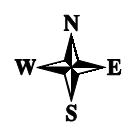 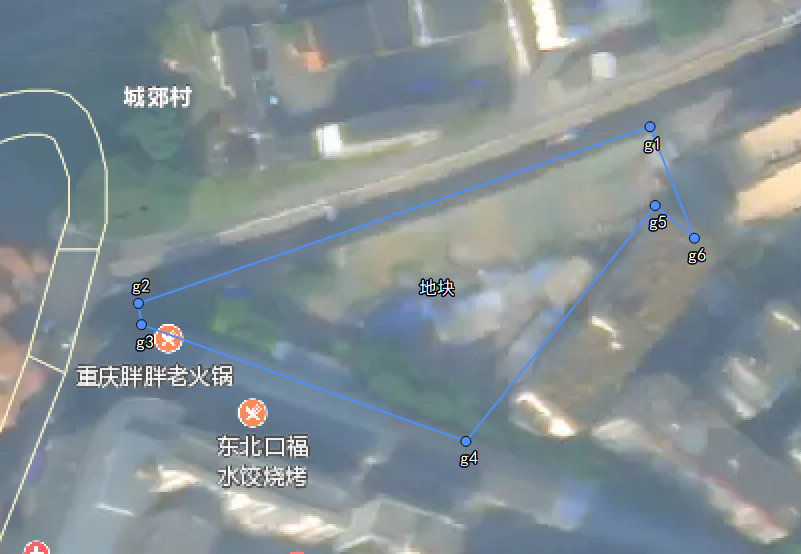 图2.2-1  调查地块拐点坐标图地块现状简要描述地块北侧一直为居民住房，地块南侧在2012年7月以前均为农田，后来租赁给平桥废品收购站使用，平桥废品收购站主要收集周边可回收废品，储存在场地内，然后再转移至专门的废品处理公司。地块北侧居民共有6户人家，约20人，在2023年8月完成拆除，拆除后的建筑垃圾堆放在地块内，完成拆除的地块，被当地居民开荒进行种菜，地块上未开展过任何生产活动。平桥废品收购站成立于2012年7月，占地面积约2亩，其中堆放区域面积约360m2，生活区约350m2，其余地方为空地，地块整体进行了硬化，硬化完好。回收站概况平桥废品收购站成立于2012年7月，占地面积约2亩，其中堆放区域面积约300m2，主要收集周边可回收废品，储存在场地内，然后再转移至专门的废品处理公司。根据现场踏勘，废品回收站地面均进行硬化，且硬化完好。因土地征收，平桥废品收购站已于2023年12月完成拆除。平桥废品收购站原地面均进行了硬化处理，废品均暂存在房屋内，具有防渗、防雨、防泄漏的功能。平桥废品收购站为个体商户，没有环评报告、环保验收报告、排污许可证。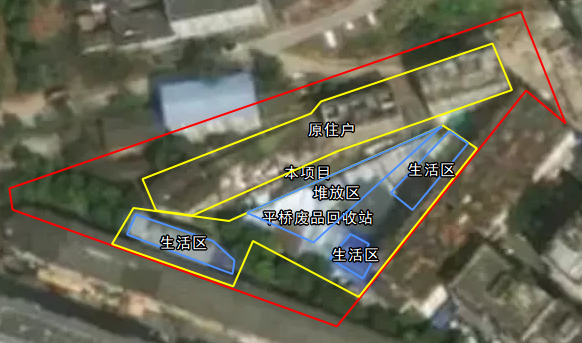 图2-1  地块平面布置图土壤检测土壤检测点位布设本地块主要功能区为平桥废品收购站的堆放区，以及转移废品所经过的空地道路，故本次在堆放区、道路，以及周边空地各布设1个监测点位，再在周边未受到影响的区域布设一个对照点，监测布点图见图1。表3-1  本项目土壤监测点位信息汇总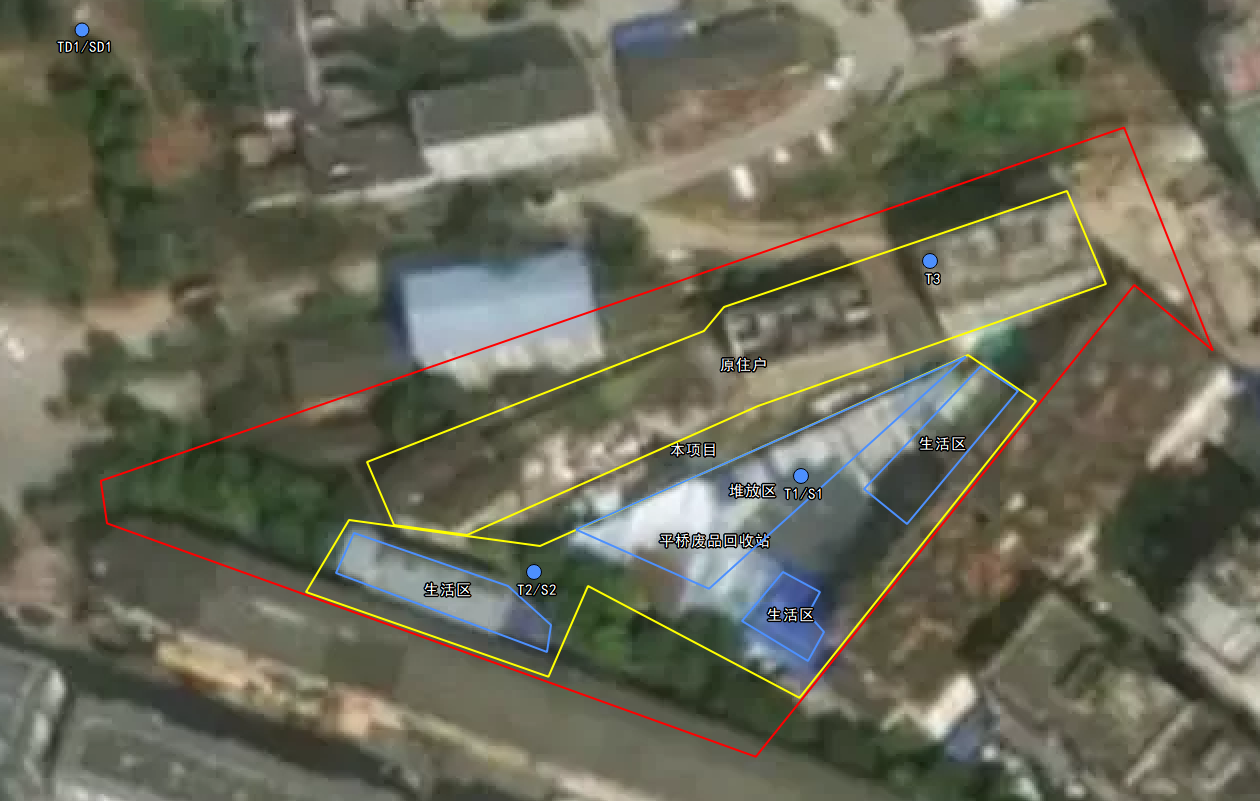 图1 土壤与地下水监测布点图土壤检测分析方法表3-2  土壤检测分析方法土壤检测质量控制要求采样质量控制要求元素及理化项目：（1）采样平行样：每批次至少1个平行样，每个地块现场平行样品数＞项目总检测数的10%。2）挥发性有机物：（1）采样平行样：每批次至少1个平行样，每个地块现场平行样品数＞项目总检测数的10%。（2）全程序空白样：每批次1个全程序空白样，一般每天1个样。（3）运输空白样：每批次1个全程序空白样，一般每天1个样。半挥发性有机物：采样平行样：每批次至少1个平行样，每个地块现场平行样品数＞项目总检测数的10%。4）其他要求：上述未罗列的日常土壤采样质量控制要求，按照日常土壤采样质量控制要求执行。分析质量控制要求有证标准物质：有有证标准物质的参数，每批次样至少带1个有证标准物质。其余按照常规土壤检测质量控制要求及对应的分析方法要求执行，分析方法中要求的全部质量控制手段均需要严格执行，类型如实验室空白、加标回收、实验室平行、曲线中间点、替代物加标回收等，比例根据标准要求严格执行。地下水检测地下水检测点位布设本项目在地块内设置2个位地下水监测井（和土壤监测点共用），在地块外西北侧设置本项目的对照监测点；深度为15米左右。表4-1  地下水监测点点位位置地下水检测分析方法表4-2  地下水检测分析方法地下水检测质量控制要求采样质量控制要求1）元素及理化项目：（1）采样平行样：每批次至少1个平行样，每个地块现场平行样品数＞项目总检测数的10%。2）挥发性有机物：（1）采样平行样：每批次至少1个平行样，每个地块现场平行样品数＞项目总检测数的10%。（2）全程序空白样：每批次1个全程序空白样，一般每天1个样。（3）运输空白样：每批次1个全程序空白样，一般每天1个样。（4）设备淋洗空白样：每批次1个全程序空白样，一般每天1个样。3）其他要求：上述未罗列的日常地下水采样质量控制要求，按照日常地下水采样质量控制要求执行。拐点序号X（m）Y（m）拐点序号X（m）Y（m）g13590973.60735578449.540g43590894.26435578403.708g23590928.25135578320.823g53590953.85735578450.984g33590922.92435578321.653g63590945.71835578460.955采样位置点位编号采样深度/m样品数量检测指标采样位置点位编号采样深度/m样品数量检测指标废品收购站堆放区T10-0.5、0.5-2.0、2.0-3.03GB 36600基本45项、pH、氟化物和石油烃（C10-C40）废品收购站道路T20-0.5、0.5-2.0、2.0-3.03GB 36600基本45项、pH、氟化物和石油烃（C10-C40）周边空地T30-0.5、0.5-2.0、2.0-3.03GB 36600基本45项、pH、氟化物和石油烃（C10-C40）对照点TD10-0.51GB 36600基本45项、pH、氟化物和石油烃（C10-C40）监测项目方法来源检出限砷土壤和沉积物汞、砷、硒、铋、锑的测定微波消解/原子荧光法HJ 680-20130.01mg/kg汞土壤和沉积物汞、砷、硒、铋、锑的测定微波消解/原子荧光法HJ 680-20130.002mg/kg镉土壤质量铅、镉的测定石墨炉原子吸收分光光度法GB/T I7141-19970.01mg/kg铅土壤质量铅、镉的测定石墨炉原子吸收分光光度法GB/T I7141-19970.1mg/kg六价铬土壤和沉积物六价铬的测定碱溶液提取-火焰原子吸收分光光度法HJ 1082-20190.5mg/kg铜土壤和沉积物铜、锌、铅、镍、铬的测定火焰原子吸收分光光度法HJ 491-2019lmg/kg铬土壤和沉积物铜、锌、铅、镍、铬的测定火焰原子吸收分光光度法HJ 491-20194mg/kg镍土壤和沉积物铜、锌、铅、镍、铬的测定火焰原子吸收分光光度法HJ 491-20193mg/kg四氯化碳土壤和沉积物挥发性有机物的测定吹扫捕集／气相色谱-质谱法HJ 605-20110.0013mg/kg氯仿土壤和沉积物挥发性有机物的测定吹扫捕集／气相色谱-质谱法HJ 605-20110.0011mg/kg氯甲烷土壤和沉积物挥发性有机物的测定吹扫捕集／气相色谱-质谱法HJ 605-20110.0010mg/kg1,1-二氯乙炕土壤和沉积物挥发性有机物的测定吹扫捕集／气相色谱-质谱法HJ 605-20110.0012mg/kg1,2-二氯乙院土壤和沉积物挥发性有机物的测定吹扫捕集／气相色谱-质谱法HJ 605-20110.0013mg/kg1,1-二氯乙烯土壤和沉积物挥发性有机物的测定吹扫捕集／气相色谱-质谱法HJ 605-20110.0010mg/kg顺式-1,2-二氯乙烯土壤和沉积物挥发性有机物的测定吹扫捕集／气相色谱-质谱法HJ 605-20110.0013mg/kg反式-1,2-二氯乙烯土壤和沉积物挥发性有机物的测定吹扫捕集／气相色谱-质谱法HJ 605-20110.0014mg/kg二氯甲院土壤和沉积物挥发性有机物的测定吹扫捕集／气相色谱-质谱法HJ 605-20110.0015mg/kg1,2-二氯丙烷土壤和沉积物挥发性有机物的测定吹扫捕集／气相色谱-质谱法HJ 605-20110.0011mg/kg1,1,1,2-四氯乙烷土壤和沉积物挥发性有机物的测定吹扫捕集／气相色谱-质谱法HJ 605-20110.0012mg/kg1,1,2,2-四氯乙院土壤和沉积物挥发性有机物的测定吹扫捕集／气相色谱-质谱法HJ 605-20110.0012mg/kg四氯乙烯土壤和沉积物挥发性有机物的测定吹扫捕集／气相色谱-质谱法HJ 605-20110.0014mg/kg1,1,1-二氯乙烷土壤和沉积物挥发性有机物的测定吹扫捕集／气相色谱-质谱法HJ 605-20110.0013mg/kg1,1,2-二氯乙烷土壤和沉积物挥发性有机物的测定吹扫捕集／气相色谱-质谱法HJ 605-20110.0012mg/kg三氯乙烯土壤和沉积物挥发性有机物的测定吹扫捕集／气相色谱-质谱法HJ 605-20110.0012mg/kg1,2,3-二氯丙烷土壤和沉积物挥发性有机物的测定吹扫捕集／气相色谱-质谱法HJ 605-20110.0012mg/kg氯乙烯土壤和沉积物挥发性有机物的测定吹扫捕集／气相色谱-质谱法HJ 605-20110.0010mg/kg苯土壤和沉积物挥发性有机物的测定吹扫捕集／气相色谱-质谱法HJ 605-20110.0019mg/kg氯苯土壤和沉积物挥发性有机物的测定吹扫捕集／气相色谱-质谱法HJ 605-20110.0012mg/kg1,2-二氯苯土壤和沉积物挥发性有机物的测定吹扫捕集／气相色谱-质谱法HJ 605-20110.0015mg/kg1,4-二氯苯土壤和沉积物挥发性有机物的测定吹扫捕集／气相色谱-质谱法HJ 605-20110.0015mg/kg乙苯土壤和沉积物挥发性有机物的测定吹扫捕集／气相色谱-质谱法HJ 605-20110.0012mg/kg苯乙烯土壤和沉积物挥发性有机物的测定吹扫捕集／气相色谱-质谱法HJ 605-20110.001lmg/kg甲苯土壤和沉积物挥发性有机物的测定吹扫捕集／气相色谱-质谱法HJ 605-20110.0013mg/kg间二甲苯+对二甲苯土壤和沉积物挥发性有机物的测定吹扫捕集／气相色谱-质谱法HJ 605-20110.0012mg/kg邻二甲苯土壤和沉积物挥发性有机物的测定吹扫捕集／气相色谱-质谱法HJ 605-20110.0012mg/kg苯胺土壤和沉积物 13种苯胺类和2种联苯胺类化合物的测定 液相色谱-三重四极杆质谱法HJ 1210-20210.002mg/kg硝基苯土壤和沉积物半挥发性有机物的测定气相色谱-质谱法HJ 834-20170.09mg/kg2-氯苯酚土壤和沉积物半挥发性有机物的测定气相色谱-质谱法HJ 834-20170.06mg/kg苯并[a]蒽土壤和沉积物半挥发性有机物的测定气相色谱-质谱法HJ 834-20170.1mg/kg苯并[a]芘土壤和沉积物半挥发性有机物的测定气相色谱-质谱法HJ 834-20170.1mg/kg苯并[b]荧蔥土壤和沉积物半挥发性有机物的测定气相色谱-质谱法HJ 834-20170.2mg/kg苯并[k]荧蔥土壤和沉积物半挥发性有机物的测定气相色谱-质谱法HJ 834-20170.1mg/kg䓛土壤和沉积物半挥发性有机物的测定气相色谱-质谱法HJ 834-20170.1mg/kg二苯并[a,h]蔥土壤和沉积物半挥发性有机物的测定气相色谱-质谱法HJ 834-20170.1mg/kg苯并[1,2,3-cd]芘土壤和沉积物半挥发性有机物的测定气相色谱-质谱法HJ 834-20170.1mg/kg萘土壤和沉积物半挥发性有机物的测定气相色谱-质谱法HJ 834-20170.09mg/kgpH土壤pH值的测定电位法 HJ 962-2018—石油烃（C10-C40）土壤和沉积物石油烃（C10-C40）的测定气相色谱法HJ 1021-20196mg/kg总氟化物土壤水溶性氟化物和总氟化物的测定离子选择电极法HJ 873-20170.7mg/kg序号点位位置点位编号备注检测指标序号点位位置点位编号备注检测指标1废品收购站堆放区S1新建，与T1为水土复合点GB14848常规指标（除放射性指标）37项+乙苯和二甲苯2废品收购站道路S2新建，与T2为水土复合点GB14848常规指标（除放射性指标）37项+乙苯和二甲苯10对照点SD1新建，与TD1为水土复合点GB14848常规指标（除放射性指标）37项+乙苯和二甲苯监测项目方法来源检出限色度水质 色度的测定 稀释倍数法HJ 1182-20212倍嗅和味/臭和味文字描述法 《水和废水监测分析方法》（第四版）--浑浊度水质 浊度的测定 浊度计法HJ 1075-20190.3NTU肉眼可见物生活饮用水标准检验方法感官性状和物理指标GB/T 5750.4-20064.1直接观察法--pH水质pH值的测定 电极法HJ 1147-2020--总硬度（以CaCO3计）水质 钙和镁总量的测定 EDTA滴定法GB/T 7477-19871.0mg/L溶解性总固体103~105℃烘干的可滤残渣 《水和废水监测分析方法》（第四版）--硫酸盐水质无机阴离子（F-、Cl-、NO2-、Br、NO3-、PO43-、SO32-、SO42-）的测定离子色谱法HJ 84-20160.018mg/L硝酸盐水质无机阴离子（F-、Cl-、NO2-、Br、NO3-、PO43-、SO32-、SO42-）的测定离子色谱法HJ 84-20160.004mg/L亚硝酸盐水质无机阴离子（F-、Cl-、NO2-、Br、NO3-、PO43-、SO32-、SO42-）的测定离子色谱法HJ 84-20160.016mg/L氟化物水质无机阴离子（F-、Cl-、NO2-、Br、NO3-、PO43-、SO32-、SO42-）的测定离子色谱法HJ 84-20160.006mg/L氯化物水质无机阴离子（F-、Cl-、NO2-、Br、NO3-、PO43-、SO32-、SO42-）的测定离子色谱法HJ 84-20160.007mg/L铁水质 32种元素的测定 电感耦合等离子体发射光谱法HJ 776-20150.01mg/L铝水质 32种元素的测定 电感耦合等离子体发射光谱法HJ 776-20150.009mg/L钠水质 32种元素的测定 电感耦合等离子体发射光谱法HJ 776-20150.03mg/L铬水质 32种元素的测定 电感耦合等离子体发射光谱法HJ 776-20150.03mg/L锰水质 32种元素的测定 电感耦合等离子体发射光谱法HJ 776-20150.01mg/L铜水质65种元素的测定电感耦合等离子体质谱法HJ 700-20140.00008mg/L锌水质65种元素的测定电感耦合等离子体质谱法HJ 700-20140.00067mg/L铅水质65种元素的测定电感耦合等离子体质谱法HJ 700-20140.00009mg/L镍水质65种元素的测定电感耦合等离子体质谱法HJ 700-20140.00006mg/L镉水质65种元素的测定电感耦合等离子体质谱法HJ 700-20140.00005mg/L挥发酚（以苯酚计）水质挥发酚的测定4-氨基安替比林分光光度法HJ 503-2009方法1萃取分光光度法0.0003mg/L阴离子表面活性剂水质 阴离子表面活性剂的测定 亚甲蓝分光光度法GB/T 7494-19870.05mg/L耗氧量（CODMn法，以O2计）生活饮用水标准检验方法 有机物综合指标GB/T 5750.7-20061.1酸性高锰酸钾滴定法0.05mg/L氨氮（以N计）水质氨氮的测定 纳氏试剂分光光度法HJ 535-20090.025mg/L硫化物水质硫化物的测定 亚甲基蓝分光光度法HJ 1226-20210.003mg/L氰化物（以CN-计）生活饮用水标准检验方法无血属指标GB/T5750.5-20064.1 异烟酸-吡唑酮分光光度法0.002mg/L碘化物生活饮用水标准检验方法 无机非金属指标GB/T5750.5-200611.2 高浓度碘化物比色法0.05mg/L汞水质汞、砷、硒、铋和锑的测定原子荧光法HJ 694-20140.00004mg/L砷水质汞、砷、硒、铋和锑的测定原子荧光法HJ 694-20140.0003mg/L硒水质汞、砷、硒、铋和锑的测定原子荧光法HJ 694-20140.0004mg/L铬（六价）生活饮用水标准检验方法 金属指标GB/T 5750.6-200610.1 二苯碳酰二肼分光光度法0.004mg/L三氯甲烷/氯仿水质挥发性有机物的测定吹扫捕集/气相色谱-质谱法HJ 639-20120.4μg/L四氯化碳水质挥发性有机物的测定吹扫捕集/气相色谱-质谱法HJ 639-20120.4μg/L苯水质挥发性有机物的测定吹扫捕集/气相色谱-质谱法HJ 639-20120.4μg/L甲苯水质挥发性有机物的测定吹扫捕集/气相色谱-质谱法HJ 639-20120.3μg/L石油类水质石油类和动植物油类的测定红外分光光度法HJ 637-20180.06mg/L